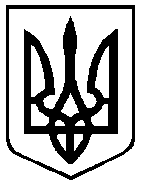 ПЕТРІВСЬКА СІЛЬСЬКА РАДАВИШГОРОДСЬКОГО РАЙОНУ КИЇВСЬКОЇ ОБЛАСТІВИКОНАВЧИЙ КОМІТЕТ«18» листопада 2021 року                                                                                № 661                                                   РІШЕННЯПро присвоєння поштової  адреси     	Розглянувши заяву Маляренка Андрія Олександровича про присвоєння поштової адреси закінченому будівництвом об’єкту, Декларацію про готовність об'єкта до експлуатації за №ІУ101211028311, враховуючи статтю 263 Закону України «Про регулювання містобудівної діяльності», керуючись статтею 59 Закону України «Про місцеве самоврядування в Україні», виконавчий комітет сільської ради ВИРІШИВ:1. Присвоїти завершеному будівництвом індивідуальному житловому будинку загальною площею – 358,3 кв.м, житловою – 155,1 кв.м, який розташований на земельній ділянці кадастровий номер: 3221886001:03:227:6035 поштову адресу: Київська область, Вишгородський район, село Нові Петрівці, вулиця Мощунська, будинок 13.2. Маляренку Андрію Олександровичу:2.1. Забезпечити використання земельної ділянки в межах, встановлених в натурі (на місцевості) в порядку, передбаченому наказом Державного комітету України із земельних ресурсів від 18.05.2010 №376 «Про затвердження Інструкції про встановлення (відновлення) меж земельних ділянок в натурі (на місцевості) та їх закріплення межовими знаками».2.2. Встановити номерний знак на об’єкті у відповідності до існуючих стандартів.3.Контроль за виконанням цього рішення покласти на Петровську Т.В., секретаря виконавчого комітету.Сільський голова                                                 Радіон  СТАРЕНЬКИЙ